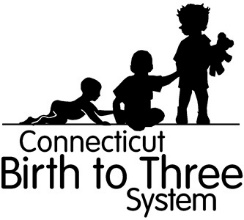 Consent to Receive Early Intervention Service (EIS, প্রাথমিক হস্তক্ষেপ সেবা পেতে সম্মতি) বয়স 3 এর বেশিশিশুর নাম:                                                জন্ম তারিখ:                                      	কানেক্টিকাটের Birth to Three (বার্থ টু থ্রি) সিস্টেম পরিবারের একটি গ্রুপকে তাদের শিশুর তৃতীয় জন্মদিনের পরেও Individuals with Disabilities Education Act (IDEA, প্রতিবন্ধী ব্যক্তিদের শিক্ষা বিষয়ক আইন)-এর পার্ট C এর জন্য যোগ্য হতে পছন্দ করে, যদি নিচের সমস্ত মানদণ্ড পূরণ করে।  শিশুকে অবশ্যই: বর্তমানে প্রাথমিক হস্তক্ষেপ সেবা (EIS) গ্রহণ করতে হবে,1 মে এবং তৃতীয় জন্মদিনের পরে তাদের স্কুল বর্ষের শুরু এর মধ্যে 3 বছর বয়স হতে হবে এবংপার্ট B প্রিস্কুল বিশেষ শিক্ষার জন্য যোগ্য হিসেবে নির্ধারিত হতে হবে বাতাদের তৃতীয় জন্মদিনের 97 থেকে 46 দিনের মধ্যে পার্ট C-তে রেফার করতে হবে এবং পার্ট B-এর যোগ্যতা এখনও নির্ধারণ করা হয়নি*।আমি বুঝতে পারি যে আমার নিম্নে উল্লেখিত অধিকারগুলো রয়েছে:প্রতিবন্ধী ব্যক্তিদের শিক্ষা বিষয়ক আইন এ রূপান্তর প্ল্যানিংয়ের প্রয়োজনীয়তার কোনোটিই এই অতিরিক্ত সময়ের মধ্যে মওকুফ করা হয় না।আমার শিশুর Individualized Family Service Plan (IFSP, স্বতন্ত্র পরিবার সেবা পরিকল্পনা)-এ বর্ণিত সকল প্রাথমিক হস্তক্ষেপ সেবা অব্যাহত থাকে যখন আমার স্কুল ডিস্ট্রিক্ট পার্ট B প্রিস্কুল বিশেষ শিক্ষার যোগ্যতা নির্ধারণ করে।3 বছর বয়সে বিনামূল্যে উপযুক্ত পাবলিক এডুকেশন (FAPE)-এর জন্য প্রয়োজনীয় কোনোটিই এই অতিরিক্ত সময়ের মধ্যে মওকুফ করা হয় না।পার্ট B প্রিস্কুল বিশেষ শিক্ষার জন্য যোগ্য হলে, লিখিতভাবে IEP বাস্তবায়ন করবেন কি না তা বেছে নেওয়ার আগে আমার শিশুর Individualized Education Plan (IEP, স্বতন্ত্র শিক্ষা পরিকল্পনা) পর্যালোচনা করার সুযোগ পাব।আমার শিশুর বয়স 3 বছর হওয়ার পরেও পার্ট C “Birth to Three” EIS গ্রহণ করার সময় পার্ট B প্রিস্কুল বিশেষ শিক্ষার জন্য আমার স্কুল ডিস্ট্রিক্ট FAPE প্রদানে বাধ্য থাকবে না।3 বছরের বেশি বয়সের জন্য IFSP দ্বারা প্রদত্ত একটি EIS এ এমন একটি শিক্ষামূলক উপাদান অন্তর্ভুক্ত থাকবে যা স্কুলের জন্য প্রস্তুতিতে উৎসাহ দেয় এবং এতে প্রাক-সাক্ষরতা, ভাষা এবং সংখ্যার দক্ষতা অন্তর্ভুক্ত থাকে।তথ্য শেয়ার করার জন্য আমার স্বাক্ষরিত সম্মতি (ফরম 1-3) এর মাধ্যমে, কোনো অতিরিক্ত নিজস্ব অর্থ ব্যয় ছাড়াই আমার ব্যক্তিগত বিমা 3 বছরের বেশি বয়সের জন্য EIS বিল হিসেবে দেওয়া হবে যেভাবে 3 বছর বয়সের পূর্বে EIS এর জন্য দেওয়া হয়েছিল।যেকোনো সময়ে আমার পরিবার Birth to Three থেকে বের হতে পারবে, তবে আমার শিশুর বয়স 3 বছর হয়ে গেলে এবং পৃষ্ঠা 11-এ উল্লেখিত আমার শিশুর IEP বাস্তবায়নের পূর্বের তারিখে মাত্র একবার বের হওয়া যাবে।আমি Birth to Three Parent’s Rights-এর ব্রোশিওর, Procedural Safeguards in Special Education এবং Your Rights and Options after Your Child Turns Three Between May 1 and the Start of Your School District’s School Year-এর একটি কপি পেয়েছি।  আমি 3 বছরের বয়সের পরেও IDEA পার্ট C Birth to Three প্রাথমিক হস্তক্ষেপ সেবা (EIS)-কে চালিয়ে যাওয়ার বিষয়ে সম্মতি জানাই, কিন্তু আমার শিশুর 3য় জন্মদিনের পর স্কুল বর্ষ শুরু হওয়ার পর নয়। বিশেষ শিক্ষায় একটি প্রাথমিক প্লেসমেন্টের বিষয়ে আমি সম্মতি জানাচ্ছি তবে স্কুল বর্ষের শুরু না হওয়া পর্যন্ত বাস্তবায়নে বিলম্ব করতে সিদ্ধান্ত নিয়েছি এই মর্মে আমার স্কুল ডিস্ট্রিক্টকে অবহিত করে আমি ফরম ED626 এ স্বাক্ষর করেছি।  আমি বুঝেছি যে আমি যেকোনো সময় এই সম্মতি প্রত্যাহার করতে পারি এবং Birth to Three থেকে বেরিয়ে যেতে পারি কিন্তু আমার শিশুর তৃতীয় জন্মদিনের পরে আমরা পুনরায় নথিভুক্ত করতে পারি না। *এটি বিলম্ব রেফারেলের ক্ষেত্রে প্রযোজ্য নয়। উপরে দেখুনএই বক্সে টিক চিহ্ন দেওয়ার মাধ্যমে এই ফরমটির একটি কপি আমার স্কুল ডিস্ট্রিক্টের সাথে শেয়ার করতে আমি সম্মতি দিচ্ছি।3 বছর বয়সের পর Birth to Three EIS অব্যাহত রাখার সিদ্ধান্ত আমি গ্রহণ করছি না এবং ______________________(তারিখ) আমার IFSP সেবা সমাপ্ত হয়ে যাবে এই মর্মে একটি পূর্ববর্তী লিখিত নোটিশ আমি পেয়েছি।__________________________________________		_____________________প্যারেন্টের স্বাক্ষর								তারিখ__________________________________________		_____________________প্যারেন্টের স্বাক্ষর								তারিখ